Your recent request for information is replicated below, together with our response.Please provide me with the number of calls which have been made to Police Scotland that have had a mental health tag attached to them since the tag was introduced in late 2020.In response, please find the following:All statistics are provisional and should be treated as management information. All data have been extracted from Police Scotland internal systems and are correct as at 12th March 2024.The data was extracted using the incident's raised date, by selecting the disposal code "PW-13" (Mental Health Related).Out of Force and error incidents have been excluded.If you require any further assistance, please contact us quoting the reference above.You can request a review of this response within the next 40 working days by email or by letter (Information Management - FOI, Police Scotland, Clyde Gateway, 2 French Street, Dalmarnock, G40 4EH).  Requests must include the reason for your dissatisfaction.If you remain dissatisfied following our review response, you can appeal to the Office of the Scottish Information Commissioner (OSIC) within 6 months - online, by email or by letter (OSIC, Kinburn Castle, Doubledykes Road, St Andrews, KY16 9DS).Following an OSIC appeal, you can appeal to the Court of Session on a point of law only. This response will be added to our Disclosure Log in seven days' time.Every effort has been taken to ensure our response is as accessible as possible. If you require this response to be provided in an alternative format, please let us know.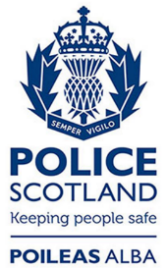 Freedom of Information ResponseOur reference:  FOI 24-0545Responded to:  18 March 2024Final Incident Type2020202120222023Public Nuisance47632816Drugs/Substance Misuse1022Disturbance249254208160Noise2819127Neighbour Dispute44202716Communications28201315Hate Crime1131External Force Request3236Task Incident1432Lost/Found Property1010Police Information18262329False Call74664967Duplicate Incident11121120Police Generated Activity3311Assist Member of The Public784759616509Message For Delivery0100Bail/Curfew/Address Checks1110External Agency Request466465357276Fraud Incident3222Sexual Offence141384Theft6234Vehicle Crime1000Housebreaking2000Suspect Persons26241930Assault34282732Damage0617Other Crime1020Firearms Incident3162Suspicious Incident1100Fires4151Utilities Incident0010Animals0011Waterborne Incident0102Human Trafficking0010Missing Person/Absconder440407403279Sudden Death18202115Domestic Incident1021069381Abandoned/Silent 999 Call76855442Concern For Person17,85219,61621,36721,047Child Protection30221922Search And Rescue0010Road Traffic Collision1660Road Traffic Matter5745Rail Incident4110Road Traffic Offence0031Total20,38322,06523,40622,704